สแกน QR CODE เพื่อเข้ากลุ่มไลน์“ชุมชนคุณธรรมพลังบวร”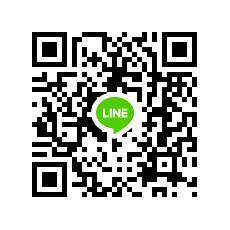 